ВНИМАНИЕ,  РОДИТЕЛИ!Ежедневно на дорогах в результате ДТП гибнут и травмируются люди.Чтобы избежать трагедии, необходимо строго соблюдать правила дорожного движения! Объясняйте детям правила дорожного движения и личным примером показывайте необходимость их строгого соблюдения!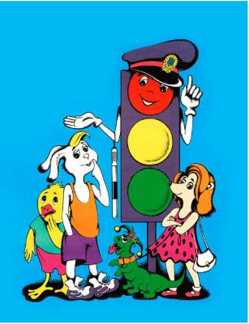   Не переходите дорогу на красный или желтый сигнал светофора. Переходите дорогу только в местах, обозначенных дорожным знаком "Пешеходный переход".  Крепко держите ребёнка за руку при переходе проезжей части. Убедитесь, что водители вас видят.  Не выходите с ребенком из-за кустов или машины, не осмотрев предварительно дорогу.Не разрешайте детям играть вблизи дороги и на проезжей части. ОГИБДД  МУ МВД РФ «Новочеркасское»ВНИМАНИЕ,  РОДИТЕЛИ!Ежедневно на дорогах в результате ДТП гибнут и травмируются люди.Чтобы избежать трагедии, необходимо строго соблюдать правила дорожного движения! Объясняйте детям правила дорожного движения и личным примером показывайте необходимость их строгого соблюдения!  Не переходите дорогу на красный или желтый сигнал светофора. Переходите дорогу только в местах, обозначенных дорожным знаком "Пешеходный переход".  Крепко держите ребёнка за руку при переходе проезжей части. Убедитесь, что водители вас видят.  Не выходите с ребенком из-за кустов или машины, не осмотрев предварительно дорогу.Не разрешайте детям играть вблизи дороги и на проезжей части. ОГИБДД  МУ МВД РФ «Новочеркасское»